 САНКТ-ПЕТЕРБУРГСКОЕ ГОСУДАРСТВЕННОЕ БЮДЖЕТНОЕ УЧРЕЖДЕНИЕ «Центр физической культуры, спорта и здоровья Невского района Санкт-Петербурга» ПРОГРАММА ЛАГЕРЯДНЕВНОГО ПРЕБЫВАНИЯ ДЕТЕЙ«Навстречу спорту»Сроки реализации: 1 смена 29.05.2023 – 27.06.2023; 2 смена 30.06.2023 – 28.07.2023Возраст детей: 6-18 лет Авторы программы: специалисты отдела ОПСММ СПб ГБУ «ЦФКСиЗ Невского района» (Бобровская Юлия Викторовна, Тырлова Анастасия Юрьевна, Рыбьянова Александра Денисовна, Бобров Виталий Викторович)Санкт-Петербург2023ПАСПОРТ ПРОГРАММЫПОЯСНИТЕЛЬНАЯ ЗАПИСКАЦель программы: Организация отдыха и оздоровление учащихся общеобразовательных учреждений в летний период, создание условий для становления и развития мотивации к занятиям физической культурой и спортом.Задачи программы: Образовательные: − познакомить детей с разнообразием популярных и доступных видов спорта;− закрепить знания о таких видах спорта как футбол, баскетбол, лапта, городки, гимнастика путем применения на практике;− познакомить детей с Всероссийским физкультурно-спортивным комплексом «Готов к труду и обороне»;− сформировать понятие о связи физической культуры и здорового образа жизни;− углубить знания детей о разнообразии народов России и их культуре через знакомство с традиционными подвижными играми.Оздоровительные: − укрепить здоровье детей и повысить их двигательную активность за счет проведения физкультурно-оздоровительных мероприятий.Воспитательные: − пропагандировать ценность здорового образа жизни;           − укрепить мотивацию сохранения здоровья, ценность безопасного поведения;− сформировать негативное отношение к асоциальным явлениям в подростковой среде путем включения в профилактические мероприятия; − развить интерес к активному образу жизни;− привить уважение к профессиям наставника/тренера;− сформировать и развить навыки общения и взаимодействия в коллективной деятельности; − создать ситуации успеха, повышения самооценки, личностной значимости и уверенности в себе; − развить ответственность, трудолюбие и дисциплинированность; − реализовать потребности детей в отдыхе и восстановлении сил, в новых впечатлениях, в игре, в самореализации.Актуальность программы:Исследования в области физического состояния школьников свидетельствуют о том, что на данный момент преобладающей группой здоровья является II группа. В неё входят дети, у которых не установлены хронические неинфекционные заболевания, но имеются факторы риска их развития. В то время как в 1980 годы было зафиксировано наибольшее количество учащихся с I группой здоровья, характеризующейся нормальным уровнем развития физических функций. В результате анализа данной статистики можем утверждать актуальность проблемы снижения уровня здоровья школьников. Множеством исследователей доказано, что систематические занятия физической культурой и спортом способны положительно повлиять на физическое и психологическое состояние современной молодежи путем развития двигательной активности и социализации в спортивном сообществе.Кроме того, по утвержденному указу 2023 год объявлен Президентом Российской Федерации годом педагога и наставника. Мероприятия этой программы позволяют привить учащимся уважение к данным профессиям за счет работы профессиональными спортсменами, тренерами и инструкторами по спорту на спортивных мастер-классах, а также выявить в себе потенциал наставника/тренера.Значимость программы:В результате реализации программы школьники получат знания о популярных и доступных видах спорта и опыт их применения как средство укрепления здоровья. А также познакомятся с профессиональными спортсменами и особенностями профессий наставник/тренер.Сама программа может быть использована работниками учреждений дополнительного образования детей и работниками учреждений физической культуры и спорта, а также вожатыми детских оздоровительных лагерей и вожатыми лагерей дневного пребывания детей.Принципы программы: При создании программы мы руководствовались основными принципами педагогики: гуманизация, свобода, адаптированность, общедоступность, всесторонность, наглядность, сознательность и активность, взаимосвязь теории и практики.Направленность программы:Программа имеет направленность на раннее становление и развитие мотивации к занятиям физической культурой и спортом; профориентацию в области педагогики и наставничества.Профильность программы физкультурно-оздоровительная, реализация проходит в нескольких направлениях: физкультурно-спортивном, социально-педагогическом, культурно-просветительском, патриотическом.Нормативно-правовые документы: При составлении данной программы мы руководствовались следующими нормативно-правовыми документами: - Конституцией Российской Федерации;- Законом РФ «Об образовании»;- ФГОС 44.02.03 Педагогика дополнительного образования;- Федеральным законом от 04.12.2007 № 329-ФЗ «О физической культуре и спорте в Российской Федерации»;- Указом Президента Российской Федерации от 27 июня 2022 г. № 401 «О проведении в Российской Федерации Года педагога и наставника».Базы формирования лагеря: Мероприятия лагеря (открытие смены, мастер-классы, турниры) будут проходить одновременно на каждой из следующих площадок:- спортивные залы/спортивные площадки ГБОУ СОШ Невского района Санкт-Петербурга:Спортивная площадка на базе ГБОУ СОШ №345 Невского района Санкт-Петербурга, бульвар Красных Зорь, д.6, корп. 2.Учреждения, задействованные на площадке:- ГБОУ СОШ №345 Невского района Санкт-Петербурга, бульвар Красных Зорь, д.6, корп. 2;- ГБОУ школа-интернат №18 Невского района Санкт-Петербурга, ул. Шелгунова, д. 5а;- ГБОУ СОШ №334 Невского района Санкт-Петербурга, пер. Антакольский, д. 4, корп. 2;- ГБОУ СОШ №348 Невского района Санкт-Петербурга, Шлиссельбургский пр., д. 43;- ГБОУ СОШ №527 Невского района Санкт-Петербурга, 2-ой Рабфаковский пер., д.1, корп.3;- ГБОУ СОШ №557 Невского района Санкт-Петербурга, ул. Караваевская, д.6.Спортивная площадка на базе ГБОУ СОШ №690 Невского района Санкт-Петербурга, ул. Русановская, д.15, корп.2.Учреждения, задействованные на площадке:	- ГБОУ СОШ №690 Невского района Санкт-Петербурга, ул. Русановская, д.15, корп.2;- ГБОУ СОШ №497 Невского района Санкт-Петербурга, Октябрьская наб., д.70, корп.2; - ГБОУ СОШ №39 Невского района Санкт-Петербурга, Октябрьская наб., д. 118, корп. 9.- внутридворовые площадки СПб ГБУ «ЦФКСиЗ Невского района»:пр. Солидарности, д. 21, корп. 1, лит. А.Учреждения, задействованные на площадке:- ГБОУ СОШ №347 с углубленным изучением английского языка Невского района Санкт-Петербурга, пр. Солидарности, д.3, корп. 4;- ГБОУ гимназия №513 Невского района Санкт-Петербурга, ул. Латышских стрелков, д.9, корп.3;- ГБОУ лицей №527 Невского района Санкт-Петербурга, Латышских стрелков, д.9, корп.1;Искровский пр., д. 6, корп. 7, лит. АУчреждения, задействованные на площадке:- ГБОУ СОШ №591 Невского района Санкт-Петербурга, пр. Большевиков, д.28;- ГБОУ начальная общеобразовательная школа №689 Невского района Санкт-Петербурга, пр. Пятилеток, д.6, корп.2;- ГБОУ СОШ №691 с углубленным изучением иностранных языков Невского района Санкт-Петербурга «невская школа», Дальневосточный пр., д.10, корп.2;- ГБОУ СОШ №26 с углубленным изучением французского языка Невского района Санкт-Петербурга, Товарищеский пр., д. 28, корп. 2;- ГБОУ СОШ №268 Невского района Санкт-Петербурга, пр. Большевиков, д.4, корп.2;ул. Седова, д. 28, лит. А.Учреждения, задействованные на площадке:- ГБОУ СОШ №331 Невского района Санкт-Петербурга, ул. Бабушкина, д. 65; - ГБОУ СОШ №340 Невского района Санкт-Петербурга, ул. Ольги Берггольц, д. 27;ул. Дыбенко, д. 13, корп. 1, лит. Я.Учреждения, задействованные на площадке:- ГБОУ СОШ №333 Невского района Санкт-Петербурга, ул. Белышева, д. 6;- ГБОУ СОШ №341 Невского района Санкт-Петербурга, ул. Дыбенко, д. 24, корп. 4.- ГБОУ СОШ №667 Невского района Санкт-Петербурга, ул. Джона Рида, д.3, корп.1;- ГБОУ СОШ №707 Невского района Санкт-Петербурга, Архивная ул., д.9, корп.2.Народная ул., д. 98, лит. О.Учреждения, задействованные на площадке:- ГБОУ гимназия №343 Невского района Санкт-Петербурга, ул. Крыленко, д. 33, корп. 2;- ГБОУ СОШ №346 Невского района Санкт-Петербурга, ул. Коллонтай, д.19, корп. 5;- ГБОУ гимназия №498 Невского района Санкт-Петербурга, ул. Новоселов, д.21;Два общих мероприятия (рассказ об истории и испытаниях ВФСК «ГТО» с демонстрацией выполнения (для воспитанников младшего возраста – 6-8 лет) и закрытие смены) проходят на стадионе СПб ГБУ «ЦФКСиЗ Невского района» по адресу: Железнодорожный пр., д. 32.Сроки реализации программы:Подготовительный этап: 01.05.2023-28.05.2023Основной этап:1 смена – 29.05.2023-27.06.20232 смена – 30.06.2023-28.07.2023Заключительный этап: 28.07-11.09.2023Формы и методы работы: При составлении программы летнего физкультурно-оздоровительного лагеря дневного прибывания детей мы использовали основные формы и методы организации активного досуга.Методы:- словесные – рассказ, инструктаж, познавательные вербальные игры;- наглядные – наблюдение, демонстрация;- практические – упражнения, подвижные игры, спортивные игры.Формы:- соревнования;- спартакиада;- мастер-класс;- спортивно-развлекательная игра;- викторина.Основные предполагаемые результаты реализации программы: Количественные:- рост количества школьников, занимающихся физической культурой;- рост количества школьников, занимающихся спортом;- увеличение количества школьников с I группой здоровья;- рост количества школьников, ведущих здоровый образ жизни;- рост количества школьников, знакомых с ВФСК «ГТО»;- увеличение количества ГБОУ СОШ Невского района Санкт-Петербурга взаимодействующих с СПБ ГБУ «ЦФКСиЗ Невского района»;- увеличение количества занимающихся школьного возраста в таких видах спорта как футбол, баскетбол, лапта, городки и гимнастика.Качественные:- укрепление мотивации школьников к занятиям физической культурой;- укрепление мотивации школьников к занятиям спортом;- укрепление здоровья школьников, прошедших данную программу;- укрепление взаимодействия СПБ ГБУ «ЦФКСиЗ Невского района» с ГБОУ СОШ Невского района Санкт-Петербурга;- формирование уважительного отношения к профессиям наставника/тренера;- повышение соревновательного потенциала района в таких видах спорта как футбол, баскетбол, лапта, городки и гимнастика;- формирование негативного отношения к асоциальным явлениям в подростковой среде путем включения в профилактические мероприятия; - формирование навыков общения и взаимодействия в совместной коллективной деятельности; - углубление знания о разнообразии народов России и их культуре.МОДЕЛЬ ОРГАНИЗАЦИИ ЛАГЕРЯОтличительной особенностью программы является физкультурно-оздоровительная направленность обучающихся, реализуемая посредством включения в её содержание разнообразных видов двигательной активности в сочетании с формированием уважительного отношения к наставникам/тренерам во время общения с профессиональными спортсменами и представителями данных профессий на спортивных мастер-классах.В рамках реализации программы определены 2 смены физкультурных мероприятий:1 смена – 29.05.2023 – 27.06.20232 смена – 30.06.2023 – 28.07.2023Программа познакомит участников с популярными и доступными видами спорта, многообразием игр народов России, особенностями профессий наставник/тренер, позволит воспитать самостоятельность и ответственность за свое будущее, повысить мотивацию к занятиям физической культурой и спортом, а также развить стремление к победе.По структуре лагерь представляет собой программу дополнительного физического воспитания детей (обучающихся ГБОУ СОШ Невского района Санкт-Петербурга). В которую входят физкультурные и спортивно-массовые мероприятия. Взаимодействие между организационными и целевыми группами осуществляется посредством последовательной передачи информации (см. схему ниже).ЦЕЛЬ И ЗАДАЧИ ЛАГЕРЯЦель программы: Организация отдыха и оздоровление учащихся общеобразовательных учреждений в летний период, создание условий для становления и развития мотивации к занятиям физической культурой и спортом.Задачи программы: Образовательные: − познакомить детей с разнообразием популярных и доступных видов спорта;− закрепить знания о таких видах спорта как футбол, баскетбол, лапта, городки и гимнастика путем применения на практике;− познакомить детей с Всероссийским физкультурно-спортивным комплексом «Готов к труду и обороне»;− сформировать понятие о связи физической культуры и здорового образа жизни;− углубить знания детей о разнообразии народов России и их культуре через знакомство с традиционными подвижными играми.Оздоровительные: − укрепить здоровье детей и повысить их двигательную активность за счет проведения физкультурно-оздоровительных мероприятий.Воспитательные: − пропагандировать ценность здорового образа жизни;           − укрепить мотивацию сохранения здоровья, ценность безопасного поведения;− сформировать негативное отношение к асоциальным явлениям в подростковой среде путем включения в профилактические мероприятия; − развить интерес к активному образу жизни;− сформировать и развить навыки общения и взаимодействия в коллективной деятельности; − привить уважение к профессии наставника/тренера;− создать ситуации успеха, повышения самооценки, личностной значимости и уверенности в себе; − развить ответственность, трудолюбие и дисциплинированность; − реализовать потребности детей в отдыхе и восстановлении сил, в новых впечатлениях, в игре, в самореализации. СОДЕРЖАНИЕ ПРОГРАММЫПознавательное направление – способствует усвоению новых знаний и формированию новых умений.Формы работы:Вводные мастер-классы на внутридворовых спортивных площадках с профессиональными спортсменами, тренерами и инструкторами СПб ГБУ «ЦФКСиЗ Невского района» по нескольким видам спорта;Викторина по основным правилам техники безопасности во время занятий физической культурой и спортом в спортивном зале, на стадионе и внутридворовых площадках;Рассказ с демонстрацией выполнения нормативов ВФСК «ГТО»;Подвижные игры.Мероприятия:Викторина по технике безопасности во время занятий физической культурой и спортом;Мастер-класс по футболу;Мастер-класс по баскетболу;Мастер-класс по гимнастике;Рассказ об истории и испытаниях ВФСК «ГТО» с демонстрацией выполнения (для воспитанников младшего возраста – 6-8 лет);Мастер-класс по лапте и городкам;Игры коренных народов России.Структура мастер-классов:Представление спортсмена, тренера/инструктора по спорту;Разминка;Актуализация основных плавил вида спорта;Выполнение упражнений на отработку основных элементов вида спорта;Игровая практика;Заминка;Проверка полученных знаний.Структура мероприятия по знакомству с ВФСК «ГТО»:Построение участников;Приветствие начальника отдела ВФСК «ГТО» СПб ГБУ «ЦФКСиЗ Невского района»;Рассказ об истории и нормативах ВФСК «ГТО»;Демонстрация правильного выполнения нормативов ВФСК «ГТО»;Применение полученных знаний на практике;Награждение участников.Игры коренных народов России, используемые в мероприятии:«Келескен» («Ящерица») – Алтайская народная играИграющие делятся на 2 команды. Одна образует круг диаметром 10-12 м, вторая команда становятся в круг в колонну по одному, обхватив впереди стоящего за пояс, – это келескен (ящерица). Задача игроков, стоящих кругом, (охотников) попасть волейбольным мячом в хвост ящерицы, т.е. в последнего игрока колонны. Игрок, стоящий во главе колонны, защищает руками от попадания мячом в хвост келескена. Келескен всячески уворачивается от мяча, приседает, перемещается по кругу, но не скручивается спирально. Игра прекращается, и игроки меняются, как только охотники отрубают хвост келескена, или когда колонна разрывается. Мячом можно осадить последнего игрока в том случае, если охотник получил его из рук игрока, а не поднял с земли.«Вестовые» – Якутская народная играНа бескрайних просторах Крайнего Севера, где давным-давно зародилась эта игра, вести передавались специальными людьми — вестовыми. Они ездили на оленях или собачьих упряжках, а сами «письмена» еще до освоения письменности народами Севера изготавливались с помощью узелков на связках тесемок из тонких полосок кожи или веревок. Для игры понадобятся две такие связки тесемок с узелками.Перед началом игры дети делятся на две команды и разбиваются в них по парам. В каждой паре один ребенок будет «вестовым», а другой «оленем». В помещении или на площадке обозначается место для двух «столбов». Вокруг каждого «столба» должны будут обегать игроки определенной команды, причем первым должен бежать «олень», а сзади, не отставая от него ни на шаг, бежит «вестовой» из этой пары игроков. Игра проводится в виде эстафеты: каждый вестовой вместе со своим оленем «скачет» к столбу, обегает его вокруг по часовой стрелке два раза и быстро возвращается к своей команде. Там он отдает свою связку тесемок («письмо») следующей паре игроков, и новый «вестовой» с «оленем» опять пускается в путь.Выигравшей считается команда, чьи «вестовые» первыми вручат «письмо» судье по окончанию пути.Правила:«Вестовой» не должен обгонять своего «оленя». Нужно обязательно сделать два круга возле столба. Следующий «вестовой» не имеет права выбегать навстречу игрокам своей команды, возвращающимся с «письмом».«Скок-перескок» («Кучтем-куч») – Татарская играНа земле чертят большой круг диаметром 15-25 м, внутри него – маленькие кружки диаметром 30-35 см для каждого участника игры. Водящий стоит в центре большого круга.Водящий говорит: «Перескок!» После этого слова игроки быстро меняются местами (кружками), прыгая на одной ноге. Водящий старается занять место одного из играющих, прыгая также на одной ноге. Тот, кто останется без места, становится водящим.Спортивно-оздоровительное направление – способствует укреплению организма, оздоровлению как физического, так и психологического состояний детей.Формы работы:Спортивные турниры;Спортивно-развлекательные игры.Мероприятия:Турнир по футболу;Турнир по баскетболу;Турнир по лапте и городкам;Спортивно-развлекательные игры.Структура турниров:Мандатная комиссия (регистрация участников);Представление организаторов и судей;Оглашение регламента проведения турнира;Жеребьевка;Проведение встреч;Подведение итогов и награждение.Спортивно-развлекательные игры, используемые в мероприятии:«День-ночь»Дети рассчитываются на «первый»-«второй», делятся на две команды – «день» и «ночь». В каждой команде дети запоминают друг друга. По сигналу «День!» дети этой команды убегают, а игроки другой команды их догоняют. По сигналу «Ночь!» – наоборот.«Король любит-не любит»Сначала игроки выбирают водящего — «Короля». Он становится посередине площадки, а все игроки выстраиваются вдоль одной из сторон. Их задача — перебраться или перебежать на противоположную сторону.Игра начинается. Король отворачивается и объявляет одну из фраз: «Король любит такой-то цвет!» или «Король НЕ любит такой-то цвет!».Например, если Король «любит синий цвет», все игроки, на одежде или обуви которых есть синий, могут беспрепятственно пройти мимо короля, а у кого его нет — он пытается поймать и осалить. В этом игра аналогична «Светофору». Король может бегать за игроками, но все должны перемещаться в пределах площадки.Если же Король «не любит синий цвет», то он, напротив, задерживает игроков с этим цветом, а тех, у кого этого цвета нет, он ловить не может, и они переходят площадку.В любом случае, все игроки, добравшиеся до противоположного края площадки — победили, а тот игрок, которого Король поймал, становится Королём. И игра может продолжаться дальше.«К своим флажкам»Играющие делятся на три группы. Каждая группа образует свой круг, в центре которого находится игрок с цветным (красным, желтым, зеленым) флажком. По первому сигналу руководителя (хлопок в ладоши) все, кроме игроков с флажками, разбегаются по площадке. По второму сигналу дети останавливаются, приседают и закрывают глаза, а игроки с флажками переходят на другие места. По команде ведущего: «К своим флажкам!» дети открывают глаза и бегут к флажкам своего цвета, стараясь первыми встать в круг. Выигрывают те, кто первыми встали в ровный круг, взявшись за руки.«Третий лишний»Выбирают одного «водящего» и одного «третьего лишнего», который и будет убегать. Догоняющий заходит в центр круга, а «лишний» игрок находится за его пределами. По условленному сигналу начинается погоня. Суть заключается в том, что нельзя убегать далеко от круга, дотрагиваться до других участников, а убегающий не может пробегать сквозь круг. В любой момент «третий лишний» может встать спереди пары и крикнуть фразу: «Много троих, хватит двоих» или просто «Третий лишний». В этот момент тот, кто стоит в паре сзади, должен вовремя сообразить и поменяться ролями с убегающим игроком. Теперь догонять будут его.Бегать могут только два участника. При этом, если убегающий оказался внутри круга, он обязательно должен пристроиться к какой-либо паре и поменяться ролями с одним из играющих. «Водящий» не может забегать между парами, но вправе «заморозить» игрока, который должен сменить убегающего, если он не успел побежать после крика «Третий лишний». Заканчивается погоня в тот момент, когда кого-то догнали. Тогда «третий лишний» становится «водящим», и забава продолжается.«Волк во рву»Все играющие – козы, один – волк. Козы располагаются в доме, волк во рву. По сигналу воспитателя – «козы на луг», козы бегут на противоположную сторону площадки, перепрыгивая ров, волк не трогает коз, по сигналу – «козы домой», перебегают в дом перепрыгивая через ров. Волк, не выходя из рва ловит коз касаясь их рукой.«Хвосты»Играющие разбиваются на 2 команды, условно «синие» и «красные». Каждому участнику выдается лента того цвета, к какой команде он относится. По команде ведущего начинается игра. Участники должны сорвать у своих соперников ленты, одновременно пытаясь сохранить свой «хвостик». Игрок, у которого забрали хвост, выбывает. Победит та команда, чьи «хвостики» остались целыми, хотя бы один.ПЛАН СЕТКА СМЕНЫВозможны изменения плана-сетки на усмотрение авторов программы. Подробное расписание – см. Приложение 1.1 смена 29.05.2023 – 27.06.2023*мероприятие не входит в основной план-сетку смены, в случае проведения мероприятия, учреждения будут предупреждены за 10 календарных дней2 смена 30.06.2023 – 28.07.2023*мероприятие не входит в основной план-сетку смены, в случае проведения мероприятия, учреждения будут предупреждены за 10 календарных днейРАСПОРЯДОК ДНЯ ЛАГЕРЯВ соответствии с СП 2.4.3648-20 «Санитарно-эпидемиологические требования к организациям воспитания и обучения, отдыха и оздоровления детей и молодежи» занятость детей в сутки составляет не более 2 часов (с 10.00 до 12.00).МЕХАНИЗМЫ РЕАЛИЗАЦИИ ПРОГРАММЫИТОГИ (РЕЗУЛЬТАТЫ)Количественные:- увеличение количества школьников, занимающихся физической культурой;- увеличение количества школьников, занимающихся спортом;- увеличение количества школьников с I группой здоровья;- увеличение количества школьников, ведущих здоровый образ жизни;- увеличение количества школьников, знакомых с ВФСК «ГТО»;- увеличение количества ГБОУ СОШ Невского района Санкт-Петербурга, сотрудничающих с СПБ ГБУ «ЦФКСиЗ Невского района»;- увеличение количества конкурентоспособных спортсменов школьного возраста в таких видах спорта как футбол, баскетбол, лапта, городки и гимнастика.Качественные:- укрепление мотивации школьников к занятиям физической культурой;- укрепление мотивации школьников к занятиям спортом;- укрепление здоровья школьников, прошедших данную программу;- приобретение новых знаний и умений в таких видах спорта как футбол, баскетбол, лапта, городки и гимнастика;- приобретение новых знаний о ВФСК «ГТО»;- улучшение взаимодействия СПБ ГБУ «ЦФКСиЗ Невского района» с ГБОУ СОШ Невского района Санкт-Петербурга;- повышение соревновательного потенциала района в таких видах спорта как футбол, баскетбол, лапта, городки и гимнастика;- формирование негативного отношения к асоциальным явлениям в подростковой среде путем включения в профилактические мероприятия; - формирование навыков общения и взаимодействия в совместной коллективной деятельности.ЗНАЧИМОСТЬ ПРОГРАММЫВ результате реализации программы школьники получат знания о популярных и доступных видах спорта и опыт их применения как средство укрепления здоровья и мотивации к занятиям физической культурой. Для проверки эффективности программы можно использовать разработанный нами диагностический инструментарий в виде Гугл форм для воспитанников (Приложение 2) – опрос проводится в течении недели после завершения лагеря – и представителей лагерей на базах ГБОУ СОШ Невского района Санкт-Петербурга (Приложение 3) – опрос проводится в первую учебную неделю сентября.Сама программа может быть использована работниками учреждений дополнительного образования детей и работниками учреждений физической культуры и спорта, а также вожатыми детских оздоровительных лагерей и вожатыми лагерей дневного пребывания детей как методический материал по организации досуга детей.ПРИЛОЖЕНИЕ 1Расписание мероприятий – 1 смена29.05.23 - Открытие смены Места проведения: закрепленные площадки.30.05.23 – Мастер-классы по футболу Места проведения:1) Спортивная площадка на базе ГБОУ СОШ №345 Невского района Санкт-Петербурга, бульвар Красных Зорь, д.6, корп. 2.2) Спортивная площадка на базе ГБОУ СОШ №690 Невского района Санкт-Петербурга, ул. Русановская, д.15, корп.2.3) пр. Солидарности, д. 21, корп. 1, лит. А.31.05.23 – Мастер-классы по футболуМеста проведения:1) Искровский пр., д. 6, корп. 7, лит. А2) ул. Седова, д. 28, лит. А.3) ул. Дыбенко, д. 13, корп. 1, лит. Я.4) Народная ул., д. 98, лит. О.01.06.23 – Турниры по футболуМеста проведения:1) Спортивная площадка на базе ГБОУ СОШ №345 Невского района Санкт-Петербурга, бульвар Красных Зорь, д.6, корп. 2.2) Спортивная площадка на базе ГБОУ СОШ №690 Невского района Санкт-Петербурга, ул. Русановская, д.15, корп.2.3) пр. Солидарности, д. 21, корп. 1, лит. А.02.06.23 – Турниры по футболуМеста проведения:1) Искровский пр., д. 6, корп. 7, лит. А2) ул. Седова, д. 28, лит. А.3) ул. Дыбенко, д. 13, корп. 1, лит. Я.4) Народная ул., д. 98, лит. О.05.06.23 – Мастер-классы по гимнастикеМеста проведения:1) Спортивная площадка на базе ГБОУ СОШ №345 Невского района Санкт-Петербурга, бульвар Красных Зорь, д.6, корп. 2.2) Спортивная площадка на базе ГБОУ СОШ №690 Невского района Санкт-Петербурга, ул. Русановская, д.15, корп.2.3) пр. Солидарности, д. 21, корп. 1, лит. А.06.06.23 – Мастер-классы по гимнастикеМеста проведения:1) Искровский пр., д. 6, корп. 7, лит. А2) ул. Седова, д. 28, лит. А.3) ул. Дыбенко, д. 13, корп. 1, лит. Я.4) Народная ул., д. 98, лит. О.07.06.23 – Массовые катания*Место проведения: Ледовая арена, ул. Бабушкина, д. 30Приглашенные учреждения:- ГБОУ СОШ №345 Невского района Санкт-Петербурга, бульвар Красных Зорь, д.6, корп. 2;- ГБОУ школа-интернат №18 Невского района Санкт-Петербурга, ул. Шелгунова, д. 5а;- ГБОУ СОШ №334 Невского района Санкт-Петербурга, пер. Антакольский, д. 4, корп. 2;- ГБОУ СОШ №348 Невского района Санкт-Петербурга, Шлиссельбургский пр., д. 43;- ГБОУ СОШ №527 Невского района Санкт-Петербурга, 2-ой Рабфаковский пер., д.1, корп.3;- ГБОУ СОШ №557 Невского района Санкт-Петербурга, ул. Караваевская, д.6.- ГБОУ СОШ №690 Невского района Санкт-Петербурга, ул. Русановская, д.15, корп.2;- ГБОУ СОШ №497 Невского района Санкт-Петербурга, Октябрьская наб., д.70, корп.2; - ГБОУ СОШ №39 Невского района Санкт-Петербурга, Октябрьская наб., д. 118, корп. 9.- ГБОУ СОШ №347 с углубленным изучением английского языка Невского района Санкт-Петербурга, пр. Солидарности, д.3, корп. 4;- ГБОУ гимназия №513 Невского района Санкт-Петербурга, ул. Латышских стрелков, д.9, корп.3;- ГБОУ лицей №527 Невского района Санкт-Петербурга, Латышских стрелков, д.9, корп.1.08.06.23 – Рассказ об истории и испытаниях ВФСК «ГТО» с демонстрацией выполнения (для воспитанников младшего возраста – 6-8 лет) и спортивно-развлекательные игрыМесто проведения: Железнодорожный пр., д. 3209.06.23 – Массовые катания*Место проведения: Ледовая арена, ул. Бабушкина, д. 30Приглашенные учреждения:- ГБОУ СОШ №591 Невского района Санкт-Петербурга, пр. Большевиков, д.28;- ГБОУ начальная общеобразовательная школа №689 Невского района Санкт-Петербурга, пр. Пятилеток, д.6, корп.2;- ГБОУ СОШ №691 с углубленным изучением иностранных языков Невского района Санкт-Петербурга «невская школа», Дальневосточный пр., д.10, корп.2;- ГБОУ СОШ №26 с углубленным изучением французского языка Невского района Санкт-Петербурга, Товарищеский пр., д. 28, корп. 2;- ГБОУ СОШ №268 Невского района Санкт-Петербурга, пр. Большевиков, д.4, корп.2;- ГБОУ СОШ №331 Невского района Санкт-Петербурга, ул. Бабушкина, д. 65; - ГБОУ СОШ №340 Невского района Санкт-Петербурга, ул. Ольги Берггольц, д. 27;- ГБОУ СОШ №333 Невского района Санкт-Петербурга, ул. Белышева, д. 6;- ГБОУ СОШ №341 Невского района Санкт-Петербурга, ул. Дыбенко, д. 24, корп. 4.- ГБОУ СОШ №667 Невского района Санкт-Петербурга, ул. Джона Рида, д.3, корп.1;- ГБОУ СОШ №707 Невского района Санкт-Петербурга, Архивная ул., д.9, корп.2;- ГБОУ гимназия №343 Невского района Санкт-Петербурга, ул. Крыленко, д. 33, корп. 2;- ГБОУ СОШ №346 Невского района Санкт-Петербурга, ул. Коллонтай, д.19, корп. 5;- ГБОУ гимназия №498 Невского района Санкт-Петербурга, ул. Новоселов, д.21.13.06.23 – Мастер-классы по лапте и городкамМеста проведения:1) Спортивная площадка на базе ГБОУ СОШ №345 Невского района Санкт-Петербурга, бульвар Красных Зорь, д.6, корп. 2.2) Спортивная площадка на базе ГБОУ СОШ №690 Невского района Санкт-Петербурга, ул. Русановская, д.15, корп.2.3) пр. Солидарности, д. 21, корп. 1, лит. А.14.06.23 – Мастер-классы по лапте и городкамМеста проведения:1) Искровский пр., д. 6, корп. 7, лит. А2) ул. Седова, д. 28, лит. А.3) ул. Дыбенко, д. 13, корп. 1, лит. Я.4) Народная ул., д. 98, лит. О.15.06.23 – Турниры по лапте и городкамМеста проведения:1) Спортивная площадка на базе ГБОУ СОШ №345 Невского района Санкт-Петербурга, бульвар Красных Зорь, д.6, корп. 2.2) Спортивная площадка на базе ГБОУ СОШ №690 Невского района Санкт-Петербурга, ул. Русановская, д.15, корп.2.3) пр. Солидарности, д. 21, корп. 1, лит. А.16.06.23 – Турниры по лапте и городкамМеста проведения:1) Искровский пр., д. 6, корп. 7, лит. А2) ул. Седова, д. 28, лит. А.3) ул. Дыбенко, д. 13, корп. 1, лит. Я.4) Народная ул., д. 98, лит. О.19.06.23 – Мастер-классы по баскетболуМеста проведения:1) Спортивная площадка на базе ГБОУ СОШ №345 Невского района Санкт-Петербурга, бульвар Красных Зорь, д.6, корп. 2.2) Спортивная площадка на базе ГБОУ СОШ №690 Невского района Санкт-Петербурга, ул. Русановская, д.15, корп.2.3) пр. Солидарности, д. 21, корп. 1, лит. А.20.06.23 – Мастер-классы по баскетболуМеста проведения:1) Искровский пр., д. 6, корп. 7, лит. А2) ул. Седова, д. 28, лит. А.3) ул. Дыбенко, д. 13, корп. 1, лит. Я.4) Народная ул., д. 98, лит. О.22.06.23 – Турниры по баскетболуМеста проведения:1) Спортивная площадка на базе ГБОУ СОШ №345 Невского района Санкт-Петербурга, бульвар Красных Зорь, д.6, корп. 2.2) Спортивная площадка на базе ГБОУ СОШ №690 Невского района Санкт-Петербурга, ул. Русановская, д.15, корп.2.3) пр. Солидарности, д. 21, корп. 1, лит. А.23.06.23 – Турниры по баскетболуМеста проведения:1) Искровский пр., д. 6, корп. 7, лит. А2) ул. Седова, д. 28, лит. А.3) ул. Дыбенко, д. 13, корп. 1, лит. Я.4) Народная ул., д. 98, лит. О.27.06.23 – Закрытие сменыМесто проведения: Железнодорожный пр., д. 32Расписание мероприятий – 2 смена30.06.23 - Открытие смены Места проведения: закрепленные площадки.03.07.23 – Мастер-классы по футболу Места проведения:1) Спортивная площадка на базе ГБОУ СОШ №345 Невского района Санкт-Петербурга, бульвар Красных Зорь, д.6, корп. 2.2) Спортивная площадка на базе ГБОУ СОШ №690 Невского района Санкт-Петербурга, ул. Русановская, д.15, корп.2.3) пр. Солидарности, д. 21, корп. 1, лит. А.04.07.23 – Мастер-классы по футболуМеста проведения:1) Искровский пр., д. 6, корп. 7, лит. А2) ул. Седова, д. 28, лит. А.3) ул. Дыбенко, д. 13, корп. 1, лит. Я.4) Народная ул., д. 98, лит. О.06.07.23 – Турниры по футболуМеста проведения:1) Спортивная площадка на базе ГБОУ СОШ №345 Невского района Санкт-Петербурга, бульвар Красных Зорь, д.6, корп. 2.2) Спортивная площадка на базе ГБОУ СОШ №690 Невского района Санкт-Петербурга, ул. Русановская, д.15, корп.2.3) пр. Солидарности, д. 21, корп. 1, лит. А.07.07.23 – Турниры по футболуМеста проведения:1) Искровский пр., д. 6, корп. 7, лит. А2) ул. Седова, д. 28, лит. А.3) ул. Дыбенко, д. 13, корп. 1, лит. Я.4) Народная ул., д. 98, лит. О.10.07.23 – Мастер-классы по гимнастикеМеста проведения:1) Спортивная площадка на базе ГБОУ СОШ №345 Невского района Санкт-Петербурга, бульвар Красных Зорь, д.6, корп. 2.2) Спортивная площадка на базе ГБОУ СОШ №690 Невского района Санкт-Петербурга, ул. Русановская, д.15, корп.2.3) пр. Солидарности, д. 21, корп. 1, лит. А.11.07.23 – Мастер-классы по гимнастикеМеста проведения:1) Искровский пр., д. 6, корп. 7, лит. А2) ул. Седова, д. 28, лит. А.3) ул. Дыбенко, д. 13, корп. 1, лит. Я.4) Народная ул., д. 98, лит. О.12.07.23 – Массовые катания*Место проведения: Ледовая арена, ул. Бабушкина, д. 30Приглашенные учреждения:- ГБОУ СОШ №345 Невского района Санкт-Петербурга, бульвар Красных Зорь, д.6, корп. 2;- ГБОУ школа-интернат №18 Невского района Санкт-Петербурга, ул. Шелгунова, д. 5а;- ГБОУ СОШ №334 Невского района Санкт-Петербурга, пер. Антакольский, д. 4, корп. 2;- ГБОУ СОШ №348 Невского района Санкт-Петербурга, Шлиссельбургский пр., д. 43;- ГБОУ СОШ №527 Невского района Санкт-Петербурга, 2-ой Рабфаковский пер., д.1, корп.3;- ГБОУ СОШ №557 Невского района Санкт-Петербурга, ул. Караваевская, д.6.- ГБОУ СОШ №690 Невского района Санкт-Петербурга, ул. Русановская, д.15, корп.2;- ГБОУ СОШ №497 Невского района Санкт-Петербурга, Октябрьская наб., д.70, корп.2; - ГБОУ СОШ №39 Невского района Санкт-Петербурга, Октябрьская наб., д. 118, корп. 9.- ГБОУ СОШ №347 с углубленным изучением английского языка Невского района Санкт-Петербурга, пр. Солидарности, д.3, корп. 4;- ГБОУ гимназия №513 Невского района Санкт-Петербурга, ул. Латышских стрелков, д.9, корп.3;- ГБОУ лицей №527 Невского района Санкт-Петербурга, Латышских стрелков, д.9, корп.1.13.07.23 - Рассказ об истории и испытаниях ВФСК «ГТО» с демонстрацией выполнения (для воспитанников младшего возраста – 6-8 лет) и спортивно-развлекательные игрыМесто проведения: Железнодорожный пр., д. 3214.07.23 – Массовые катания*Место проведения: Ледовая арена, ул. Бабушкина, д. 30Приглашенные учреждения:- ГБОУ СОШ №591 Невского района Санкт-Петербурга, пр. Большевиков, д.28;- ГБОУ начальная общеобразовательная школа №689 Невского района Санкт-Петербурга, пр. Пятилеток, д.6, корп.2;- ГБОУ СОШ №691 с углубленным изучением иностранных языков Невского района Санкт-Петербурга «невская школа», Дальневосточный пр., д.10, корп.2;- ГБОУ СОШ №26 с углубленным изучением французского языка Невского района Санкт-Петербурга, Товарищеский пр., д. 28, корп. 2;- ГБОУ СОШ №268 Невского района Санкт-Петербурга, пр. Большевиков, д.4, корп.2;- ГБОУ СОШ №331 Невского района Санкт-Петербурга, ул. Бабушкина, д. 65; - ГБОУ СОШ №340 Невского района Санкт-Петербурга, ул. Ольги Берггольц, д. 27;- ГБОУ СОШ №333 Невского района Санкт-Петербурга, ул. Белышева, д. 6;- ГБОУ СОШ №341 Невского района Санкт-Петербурга, ул. Дыбенко, д. 24, корп. 4.- ГБОУ СОШ №667 Невского района Санкт-Петербурга, ул. Джона Рида, д.3, корп.1;- ГБОУ СОШ №707 Невского района Санкт-Петербурга, Архивная ул., д.9, корп.2;- ГБОУ гимназия №343 Невского района Санкт-Петербурга, ул. Крыленко, д. 33, корп. 2;- ГБОУ СОШ №346 Невского района Санкт-Петербурга, ул. Коллонтай, д.19, корп. 5;- ГБОУ гимназия №498 Невского района Санкт-Петербурга, ул. Новоселов, д.2117.07.23 – Мастер-классы по лапте и городкамМеста проведения:1) Спортивная площадка на базе ГБОУ СОШ №345 Невского района Санкт-Петербурга, бульвар Красных Зорь, д.6, корп. 2.2) Спортивная площадка на базе ГБОУ СОШ №690 Невского района Санкт-Петербурга, ул. Русановская, д.15, корп.2.3) пр. Солидарности, д. 21, корп. 1, лит. А.18.07.23 – Мастер-классы по лапте и городкамМеста проведения:1) Искровский пр., д. 6, корп. 7, лит. А2) ул. Седова, д. 28, лит. А.3) ул. Дыбенко, д. 13, корп. 1, лит. Я.4) Народная ул., д. 98, лит. О.20.07.23 – Турниры по лапте и городкам Места проведения:1) Спортивная площадка на базе ГБОУ СОШ №345 Невского района Санкт-Петербурга, бульвар Красных Зорь, д.6, корп. 2.2) Спортивная площадка на базе ГБОУ СОШ №690 Невского района Санкт-Петербурга, ул. Русановская, д.15, корп.2.3) пр. Солидарности, д. 21, корп. 1, лит. А.21.07.23 – Турниры по лапте и городкам Места проведения:1) Искровский пр., д. 6, корп. 7, лит. А2) ул. Седова, д. 28, лит. А.3) ул. Дыбенко, д. 13, корп. 1, лит. Я.4) Народная ул., д. 98, лит. О.24.07.23 – Мастер-классы по баскетболуМеста проведения:1) Спортивная площадка на базе ГБОУ СОШ №345 Невского района Санкт-Петербурга, бульвар Красных Зорь, д.6, корп. 2.2) Спортивная площадка на базе ГБОУ СОШ №690 Невского района Санкт-Петербурга, ул. Русановская, д.15, корп.2.3) пр. Солидарности, д. 21, корп. 1, лит. А.25.07.23 – Мастер-классы по баскетболуМеста проведения:1) Искровский пр., д. 6, корп. 7, лит. А2) ул. Седова, д. 28, лит. А.3) ул. Дыбенко, д. 13, корп. 1, лит. Я.4) Народная ул., д. 98, лит. О.26.07.23 – Турниры по баскетболуМеста проведения:1) Спортивная площадка на базе ГБОУ СОШ №345 Невского района Санкт-Петербурга, бульвар Красных Зорь, д.6, корп. 2.2) Спортивная площадка на базе ГБОУ СОШ №690 Невского района Санкт-Петербурга, ул. Русановская, д.15, корп.2.3) пр. Солидарности, д. 21, корп. 1, лит. А.27.07.23 – Турниры по баскетболуМеста проведения:1) Искровский пр., д. 6, корп. 7, лит. А2) ул. Седова, д. 28, лит. А.3) ул. Дыбенко, д. 13, корп. 1, лит. Я.4) Народная ул., д. 98, лит. О.28.07.23 – Закрытие сменыМесто проведения: Железнодорожный пр., д. 32ПРИЛОЖЕНИЕ 2Опрос для воспитанников лагерей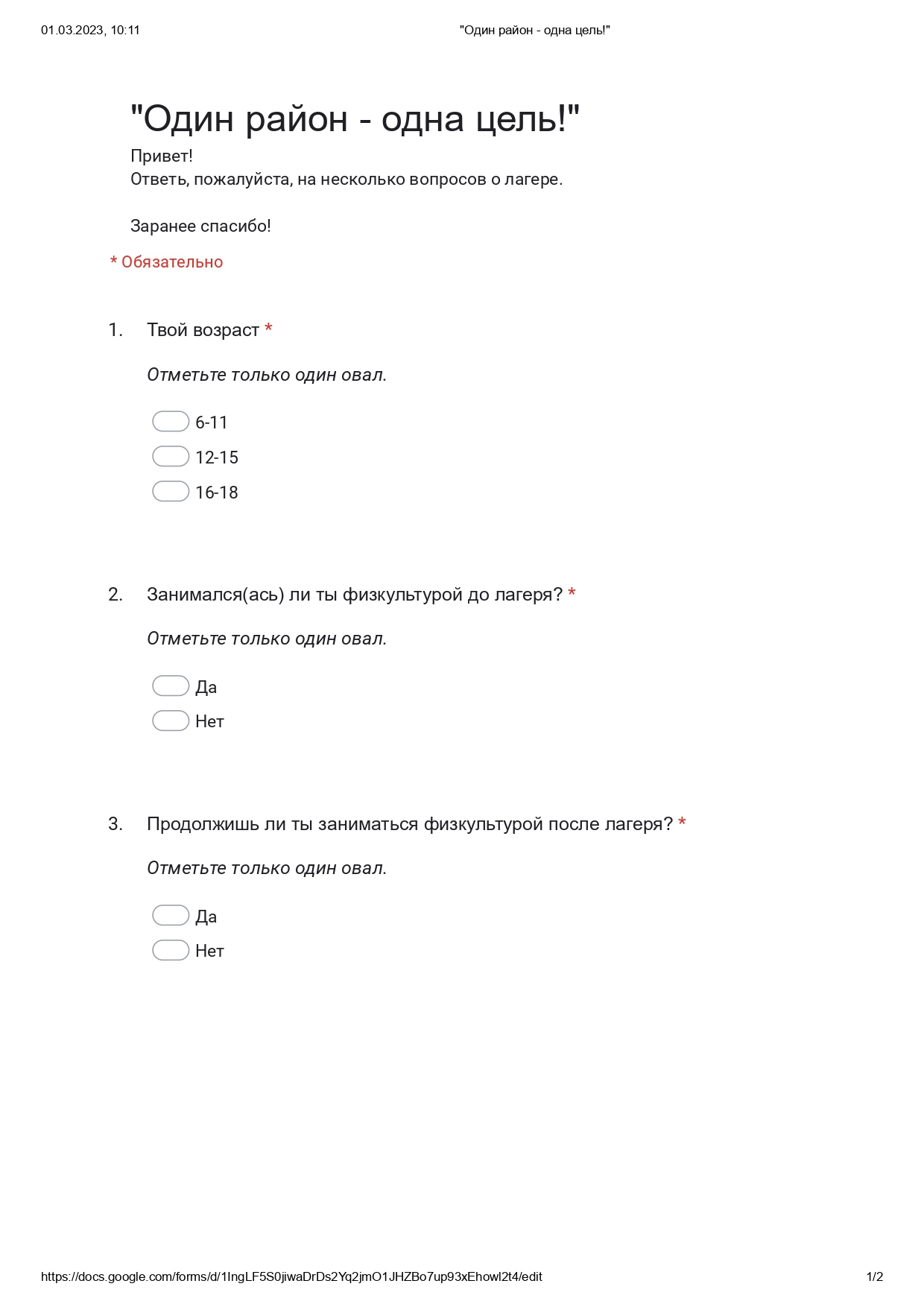 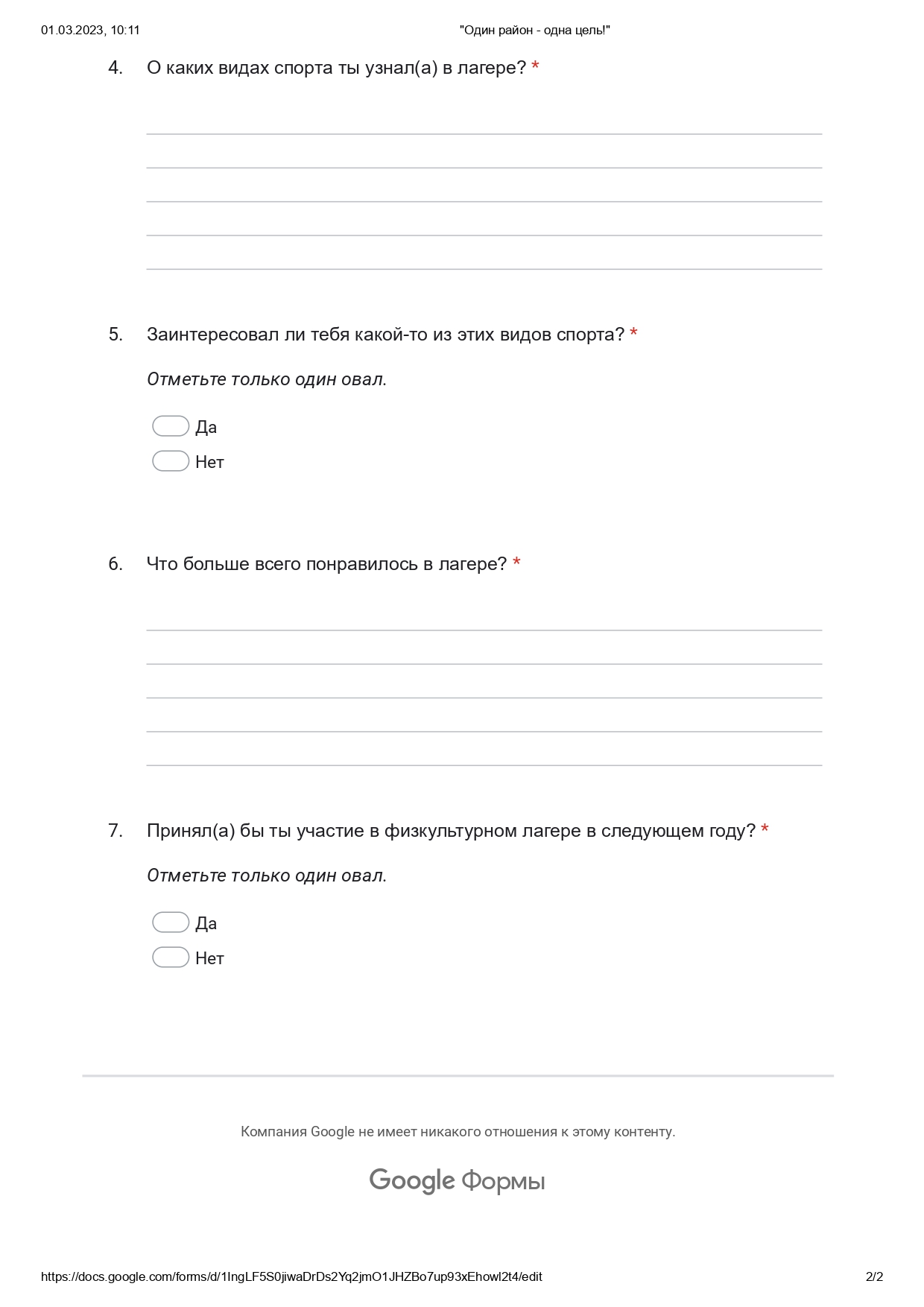 ПРИЛОЖЕНИЕ 3Опрос для представителей лагерей, организованных на базах ГБОУ СОШ Невского района Санкт-Петербурга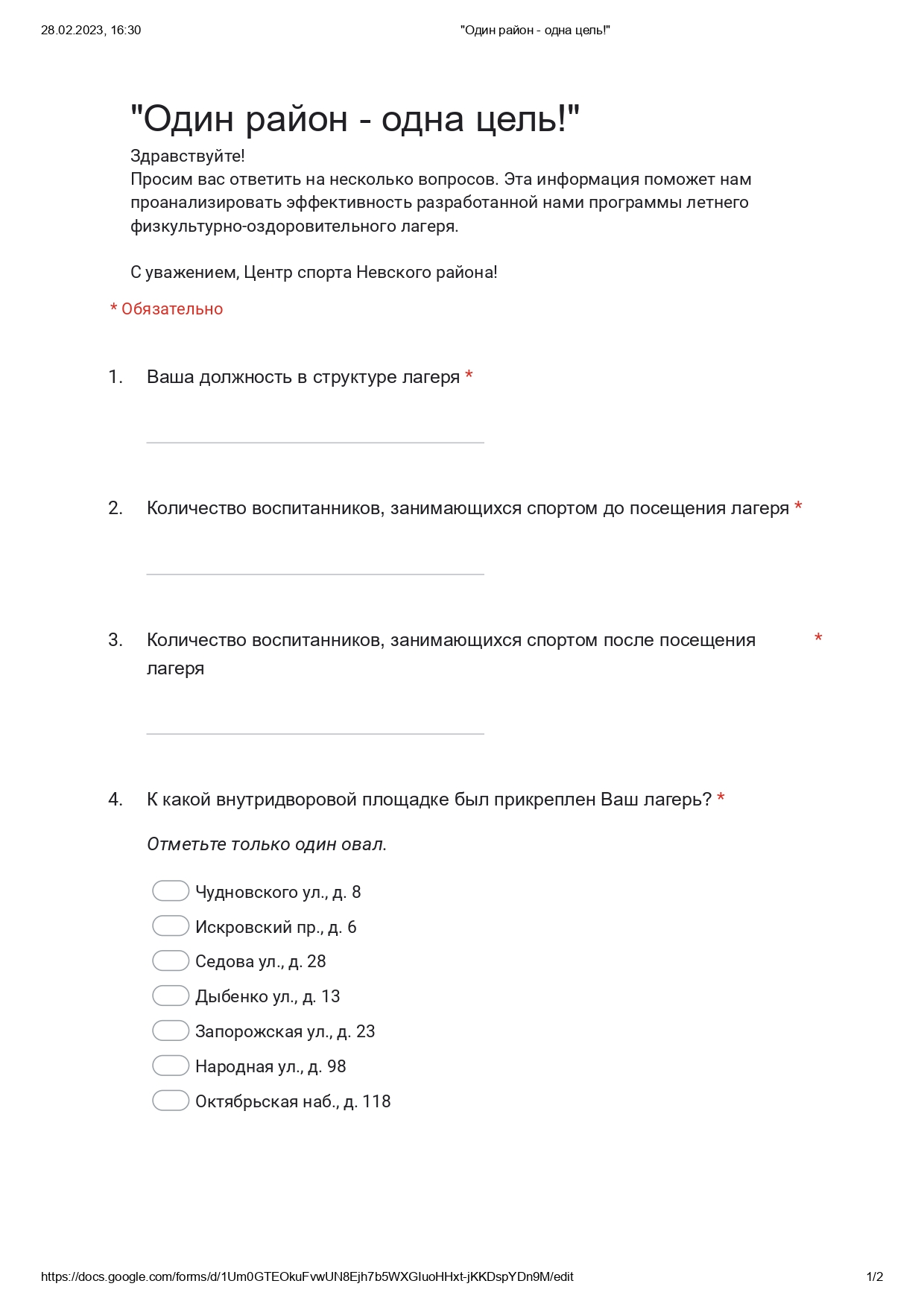 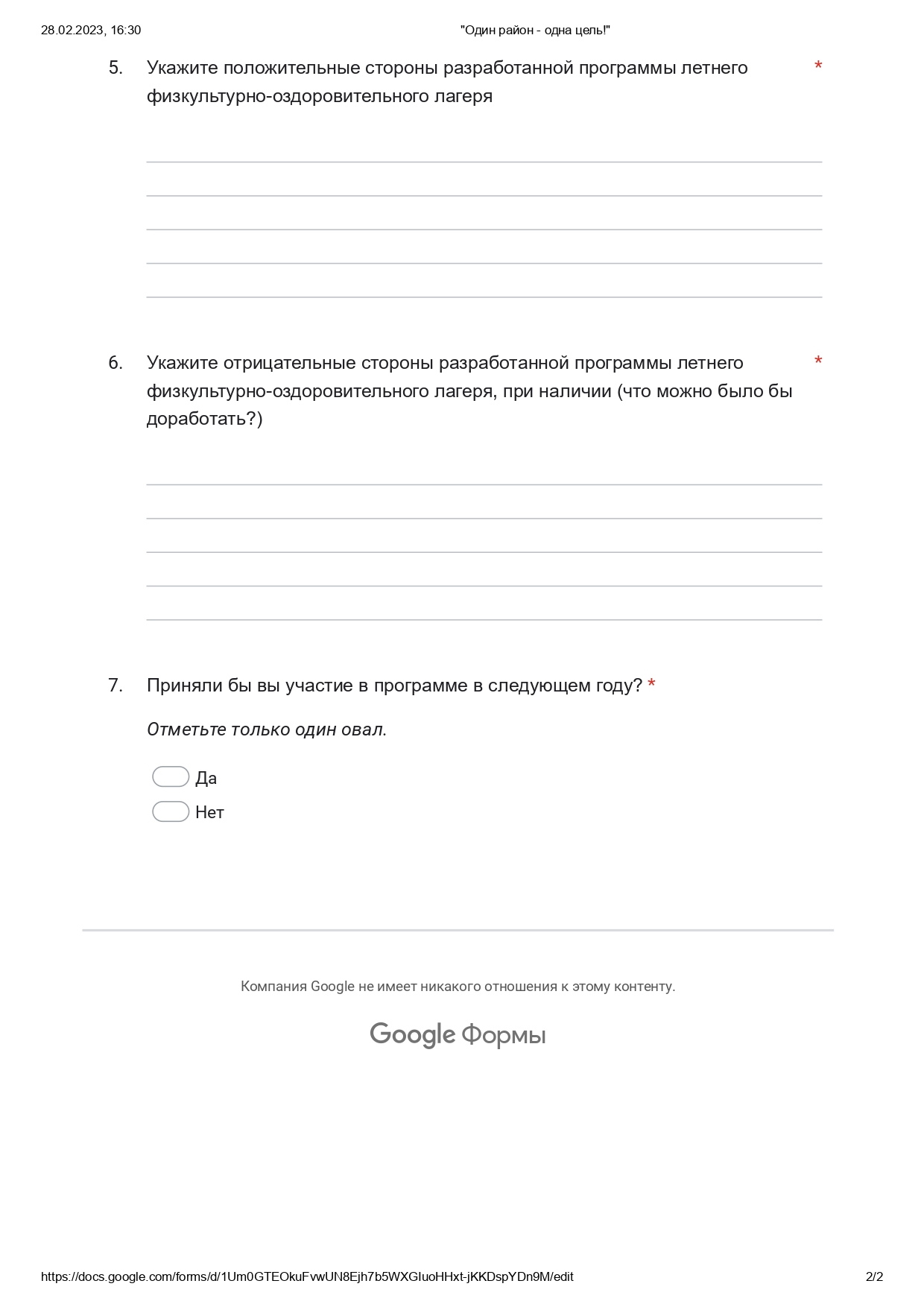 СОГЛАСОВАНО			                                      Начальник отдела образованияНевского района Санкт-Петербурга_________________/Л.И. Чалганская/                       «_____» ______________2023 годаУТВЕРЖДАЮ 			                                      Директор СПб ГБУ «ЦФКСиЗ Невского района»                                               _________________/Д.В. Тучков/                            «_____» ______________2023 года1.Полное название программыПрограмма летнего оздоровительного лагеря с дневным пребыванием детей – учащихся общеобразовательных учреждений Невского района Санкт-Петербурга – «Один район – одна цель»2.Учреждение, реализующее программуСанкт-Петербургское государственное бюджетное учреждение «Центр физической культуры, спорта и здоровья Невского района Санкт-Петербурга» (далее – СПб ГБУ «ЦФКСиЗ Невского района»)3.Авторы программы Специалисты отдела организации и проведения спортивно-массовых мероприятий СПб ГБУ «ЦФКСиЗ Невского района» (далее – отдел ОПСММ) – Бобровская Юлия Викторовна, Тырлова Анастасия Юрьевна, Рыбьянова Александра Денисовна, Бобров Виталий Викторович4.Аннотация Основной целью программы является организация отдыха и оздоровление учащихся общеобразовательных учреждений в летний период, создание условий для становления и развития мотивации к занятиям физической культурой и спортом. В основе программы заложен принцип всестороннего обучения. Работа по становлению и развитию мотивации к занятиям физической культурой и спортом ведется через обучение азам популярных и доступных видов спорта во время мастер-классов, применение полученных знаний на практике и самореализацию в рамках специально созданного соревновательного момента. Для проведения мастер-классов будут приглашены профессиональные спортсмены и тренеры по выбранным видам спорта. 5.Год разработки программы Программа разработана в 2023 году6.Утверждение программыПрограмма утверждена директором СПб ГБУ «ЦФКСиЗ Невского района» Тучковым Дмитрием Владимировичем в 2023 году.7.Сквозная тема, реализуемая в программе Мотивация к занятиям физкультурой и спортом8.Вид программы по степени авторстваАвторская программа9.Вид программы по способу взаимодействия с партнерами Взаимодействие с общеобразовательными учреждениями Невского района Санкт-Петербурга10.Вид программы по признаку возрастного предназначения Целевые группы программы – дети младшего школьного, среднего школьного, старшего школьного возрастов (1 – 11 классы).11.Вид программы по способу организации содержания Комплексная программаПОНЕДЕЛЬНИКВТОРНИКСРЕДАЧЕТВЕРГПЯТНИЦА29.0530.0531.0501.0602.061.Открытие смены;2.Викторина по технике безопасности во время занятий физической культурой и спортом;3.Спортивные эстафеты.Мастер-класс по футболу Мастер-класс по футболу Турнир по футболуТурнир по футболу05.0606.0607.0608.0609.06Мастер-класс по гимнастикеМастер-класс по гимнастикеМассовые катания на коньках*1.Рассказ об истории и испытаниях ВФСК «ГТО» с демонстрацией выполнения (для воспитанников младшего возраста – 6-8 лет); 2. Спортивно-развлекательные игры.Массовые катания на коньках*12.0613.0614.0615.0616.06Мастер-класс по лапте и городкамМастер-класс по лапте и городкамТурниры по лапте и городкамТурниры по лапте и городкам19.0620.0621.0622.0623.06Мастер-класс по баскетболуМастер-класс по баскетболуТурнир по баскетболуТурнир по баскетболу26.0627.061. Игры коренных народов России;2. Закрытие смены.ПОНЕДЕЛЬНИКВТОРНИКСРЕДАЧЕТВЕРГПЯТНИЦА30.061.Открытие смены;2.Викторина по технике безопасности во время занятий физической культурой и спортом;3.Спортивные эстафеты.03.0704.0705.0706.0707.07Мастер-класс по футболуМастер-класс по футболуТурнир по футболуТурнир по футболу10.0711.0712.0713.0714.07Мастер-класс по гимнастикеМастер-класс по гимнастикеМассовые катания на коньках *1.Рассказ об истории и испытаниях ВФСК «ГТО» с демонстрацией выполнения (для воспитанников младшего возраста – 6-8 лет); 2. Спортивно-развлекательные игры.Массовые катания на коньках *17.0718.0719.0720.0721.07Мастер-класс по лапте и городкамМастер-класс по лапте и городкамТурниры по лапте и городкамТурниры по лапте и городкам24.0725.0726.0727.0728.07Мастер-класс по баскетболуМастер-класс по баскетболуТурнир по баскетболуТурнир по баскетболу1. Игры коренных народов России;2. Закрытие смены.1.Материально-технические условияВнутридворовые площадки (5 шт.) и стадион СПб ГБУ «ЦФКСиЗ Невского района»;Спортивные площадки на базах ГБОУ СОШ Невского района Санкт-Петербурга;Спортивный инвентарь;Звуковая система;Автомобиль для перевозки инвентаря;Наградная атрибутика.2.Кадровые условияСпециалисты отдела ОПСММ СПб ГБУ «ЦФКСиЗ Невского района» (4 человека);Профессиональные спортсмены и тренеры по выбранным видам спорта (15 человек);Инструкторы по работе с населением отдела СМР «ЦФКСиЗ Невского района» (10 человек);Специалист информационно-технического отдела;Водитель;Ремонтировщики (2 человека).3.Педагогические условияПри составлении программы мы выбрали те методы и формы реализации, которые позволят наиболее комплексно представить популярные и доступные виды спорта и наиболее эффективно укрепить мотивацию к занятиям физической культурой и спортом.Помимо этого, мы обеспечиваем целостность и универсальность программы по отношению к целевой аудитории за счет соблюдения принципов гуманизации, свободы, адаптированности, общедоступности, всесторонности, наглядности, сознательности и активности, взаимосвязи теории и практики.4.Методические условияПодготовительный этап01.05-10.05.2023 - сбор контактов и связь с ГБОУ СОШ Невского района Санкт-Петербурга;- распределение ГБОУ СОШ Невского района по ближайшим внутридворовым спортивным площадкам «ЦФКСиЗ Невского района» и спортивным площадкам на базах ГБОУ СОШ Невского района Санкт-Петербурга;- определение кадрового состава отдела СМР «ЦФКСиЗ Невского района», задействованного в реализации программы.11.05-28.05.2023- составление графика проведения мероприятий программы;- передача организационной информации представителям ГБОУ СОШ Невского района;- подготовка инвентаря, необходимого для реализации мероприятий программы.Основной этап29.05-27.06.2023 – реализация программы в рамках 1 лагерной смены;30.06-28.07.2023 – реализация программы в рамках 2 лагерной смены.Заключительный этап28.07-11.09.2023- сбор и обработка обратной связи от ГБОУ СОШ Невского района Санкт-Петербурга;- составление отчета о результатах реализации программы.5.РезультатыУкрепление мотивации школьников к занятиям физической культурой.Поуровневые результаты реализации программы:Коллектив всего лагеря:- улучшение взаимодействия СПБ ГБУ «ЦФКСиЗ Невского района» с ГБОУ СОШ Невского района Санкт-Петербурга;- повышение соревновательного потенциала района в таких видах спорта как футбол, баскетбол, лапта, городки и гимнастика;- формирование негативного отношения к асоциальным явлениям;- формирование навыков общения и взаимодействия в совместной коллективной деятельности.Коллектив отряда:- формирование навыков общения и взаимодействия в совместной коллективной деятельности;- укрепление товарищеских отношений между воспитанниками;- обретение новых знакомств в нескольких возрастных группах.Личность ребенка:- укрепление мотивации к занятиям физической культурой и спортом;- укрепление здоровья;- приобретение новых знаний в области физической культуры и спорта.